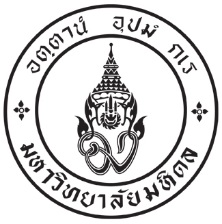 แบบ 3 ก.หนังสือรับรองการใช้เงินเขียนที่………………………………………….วันที่………เดือน………………พ.ศ………….	ตามที่……………………………………..………………………………ได้ยื่นเรื่องราวขอรับเงินสงเคราะห์ประกาศมหาวิทยาลัยมหิดล เรื่องหลักเกณฑ์การจ่ายเงินสงเคราะห์นักศึกษา มหาวิทยาลัยมหิดลพ.ศ. 2557 ตามแบบคำขอรับเงินสงเคราะห์ของนักศึกษามหาวิทยาลัยมหิดล ฉบับลงวันที่ ………………………นั้น	ข้าพเจ้า…………………………………………………………………………………อายุ……………….ปี
หมายเลขบัตรประจำตัวประชาชนเลขที่………………………………อาชีพ…………………………………………
ตั้งบ้านเรือนอยู่เลขที่………..หมู่ที่………..ตรอก/ซอย………………………..ถนน…………………………………
ตำบล/แขวง…………………………………………..อำเภอ/เขต…………………………………………………….
จังหวัด………………………………..รหัสไปรษณีย์……………….หมายเลขโทรศัพท์……………………………..
คู่สมรสชื่อ…………………………………………สถานที่ทำงาน……………………………………………………
หมายเลขโทรศัพท์………………………………..ได้ทราบข้อความในแบบคำขอรับเงินสงเคราะห์ของนักศึกษามหาวิทยาลัยมหิดลฉบับดังกล่าวข้างต้น  จึงทำหนังสือรับรองการใช้เงินฉบับนี้ให้ไว้ต่อมหาวิทยาลัยมหิดล ดังมีข้อความต่อไปนี้ คือ	1.	ข้าพเจ้า  ขอรับรองว่า……………………………………………………………………………………….
เป็นผู้มีสิทธิหรือมีอำนาจขอรับเงินสงเคราะห์ตามประกาศมหาวิทยาลัยมหิดล เรื่องหลักเกณฑ์การจ่ายเงินสงเคราะห์นักศึกษา มหาวิทยาลัยมหิดล พ.ศ.2557 ตามจำนวนเงินที่ระบุไว้ในแบบคำขอรับเงินสงเคราะห์ของนักศึกษา  มหาวิทยาลัยมหิดล  ฉบับลงวันที่……………………………………….จริง	2.	หากปรากฏว่า……………………………………….…….เป็นผู้ไม่มีสิทธิหรือไม่มีอำนาจที่จะขอรับเงินสงเคราะห์   ในจำนวนเงินที่ระบุไว้ในแบบคำขอรับเงินสงเคราะห์ของนักศึกษามหาวิทยาลัยมหิดล ตามข้อ  1  ไม่ว่าทั้งหมด  หรือแต่บางส่วน  และไม่ว่าด้วยเหตุประการใดๆ ก็ตาม  ข้าพเจ้ายินยอมชดใช้เงินจำนวนที่……………………………………………ได้รับไปจากมหาวิทยาลัยมหิดล  โดยไม่มีสิทธิ  หรือไม่มีอำนาจคืนให้แก่มหาวิทยาลัยมหิดล  ทั้งนี้ ภายในเวลาที่มหาวิทยาลัยจะได้กำหนด  หากข้าพเจ้าผิดนัดไม่ชำระเงินจำนวนดังกล่าวไม่ว่าทั้งหมดหรือบางส่วนก็ตาม  ข้าพเจ้ายินยอมเสียดอกเบี้ยในอัตราร้อยละ 15 ต่อปี  ให้แก่มหาวิทยาลัยมหิดลในจำนวนที่ค้างชำระอยู่จนถึงวันที่ได้ชำระเสร็จสิ้น- 2 -	ข้าพเจ้าได้อ่านและเข้าใจข้อความข้างต้นเป็นอย่างดีแล้ว  จึงได้ลงลายมือชื่อให้ไว้ต่อหน้าพยาน						(ลงชื่อ) …………………………….ผู้รับรองการใช้เงิน						           (…………………………….)						(ลงชื่อ) …………………………….พยาน						           (…………………………….)						(ลงชื่อ) …………………………….พยาน						           (…………………………….)	ข้าพเจ้า………………………………………...เป็นคู่สมรสของ……………………………………………
ยินยอมให้….…………………………….…………ทำหนังสือรับรองการใช้เงินฉบับนี้ทุกประการ						(ลงชื่อ) …………………………….ผู้ให้ความยินยอม						           (…………………………….)						(ลงชื่อ) …………………………….พยาน						           (…………………………….)						(ลงชื่อ) …………………………….พยาน						           (…………………………….)*ผู้รับรองการใช้เงิน  ต้องเป็นข้าราชการประจำระดับ 4 หรือเทียบเท่าขึ้นไป หรือพนักงานมหาวิทยาลัยตั้งแต่ระดับปฏิบัติการขึ้นไป (บรรจุแต่งตั้งด้วยวุฒิการศึกษาไม่ต่ำกว่าปริญญาตรี)